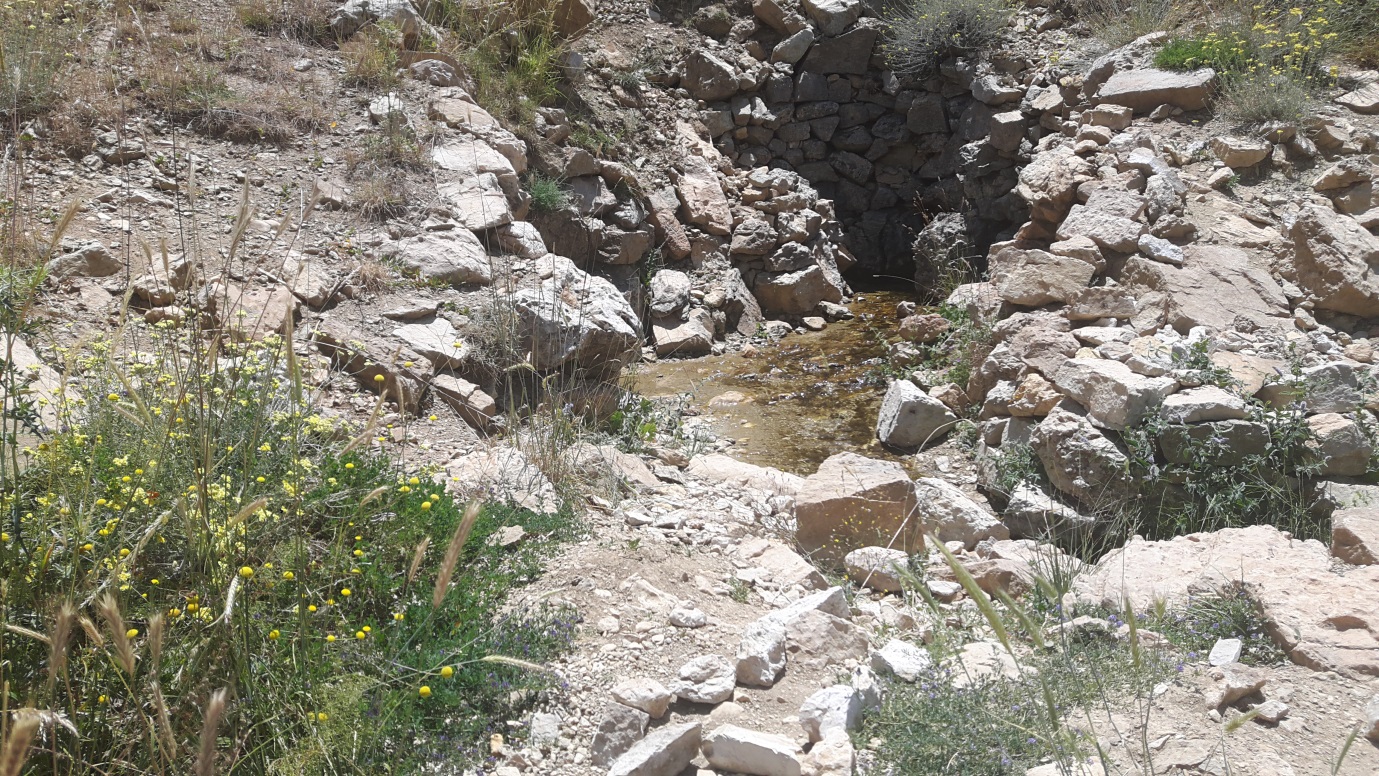 نبع البحيص في 5/7/2018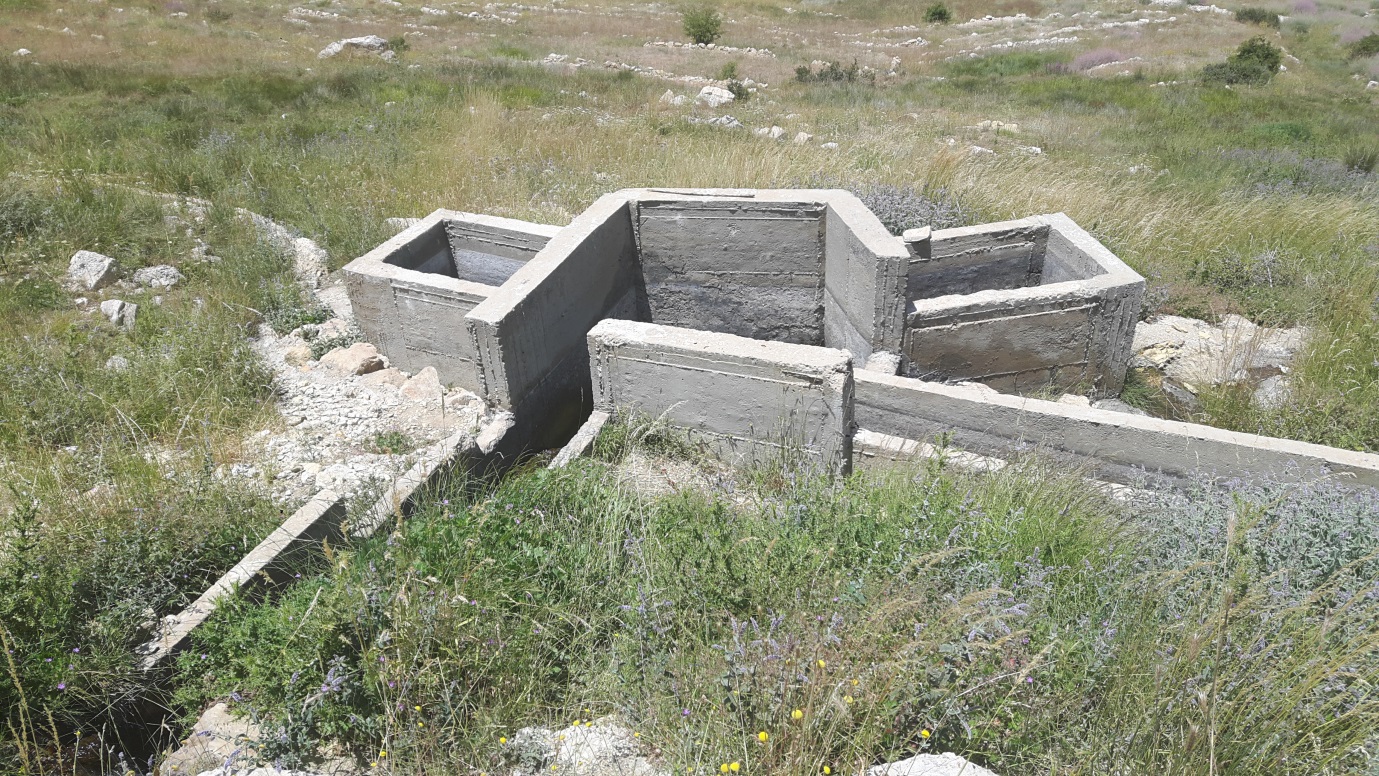 موزع مياه نبع البحيص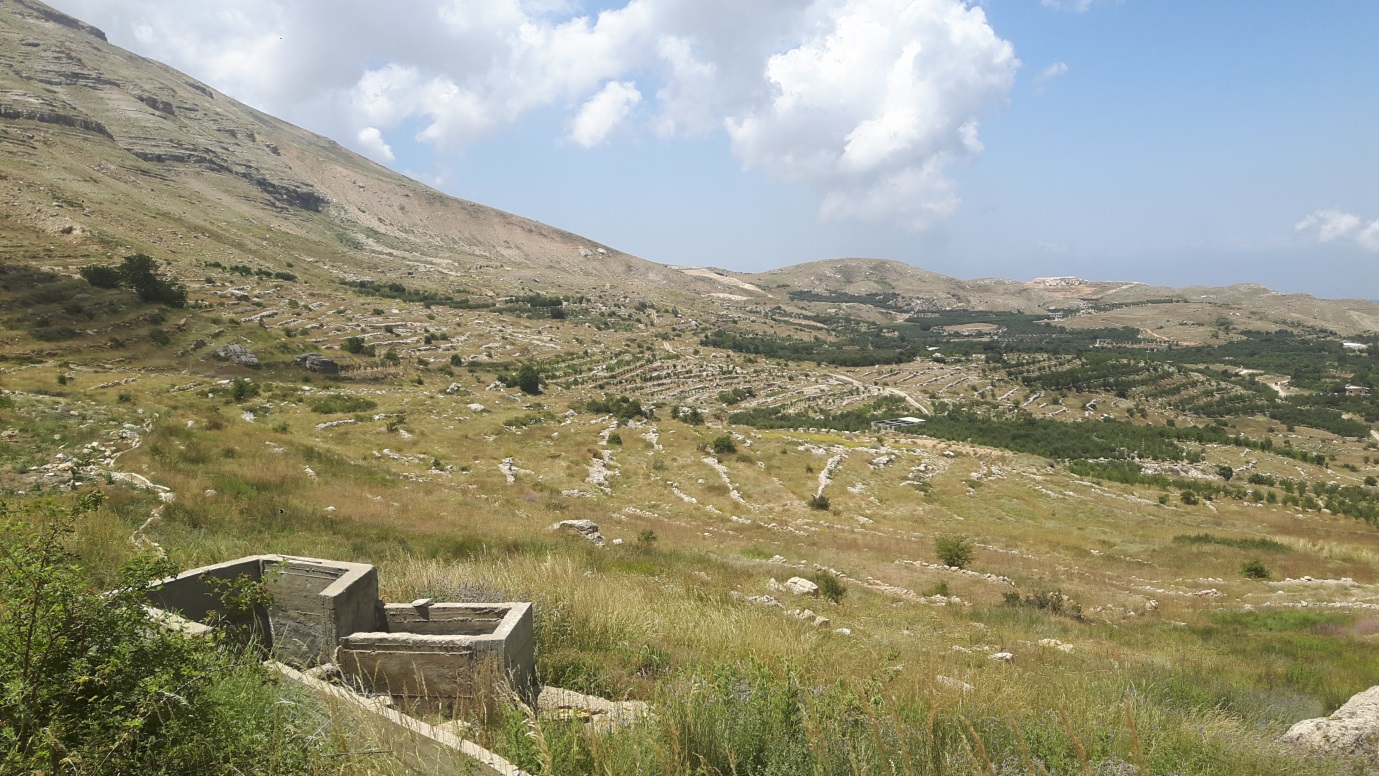 من الموزّع نحو البحيرة الحالية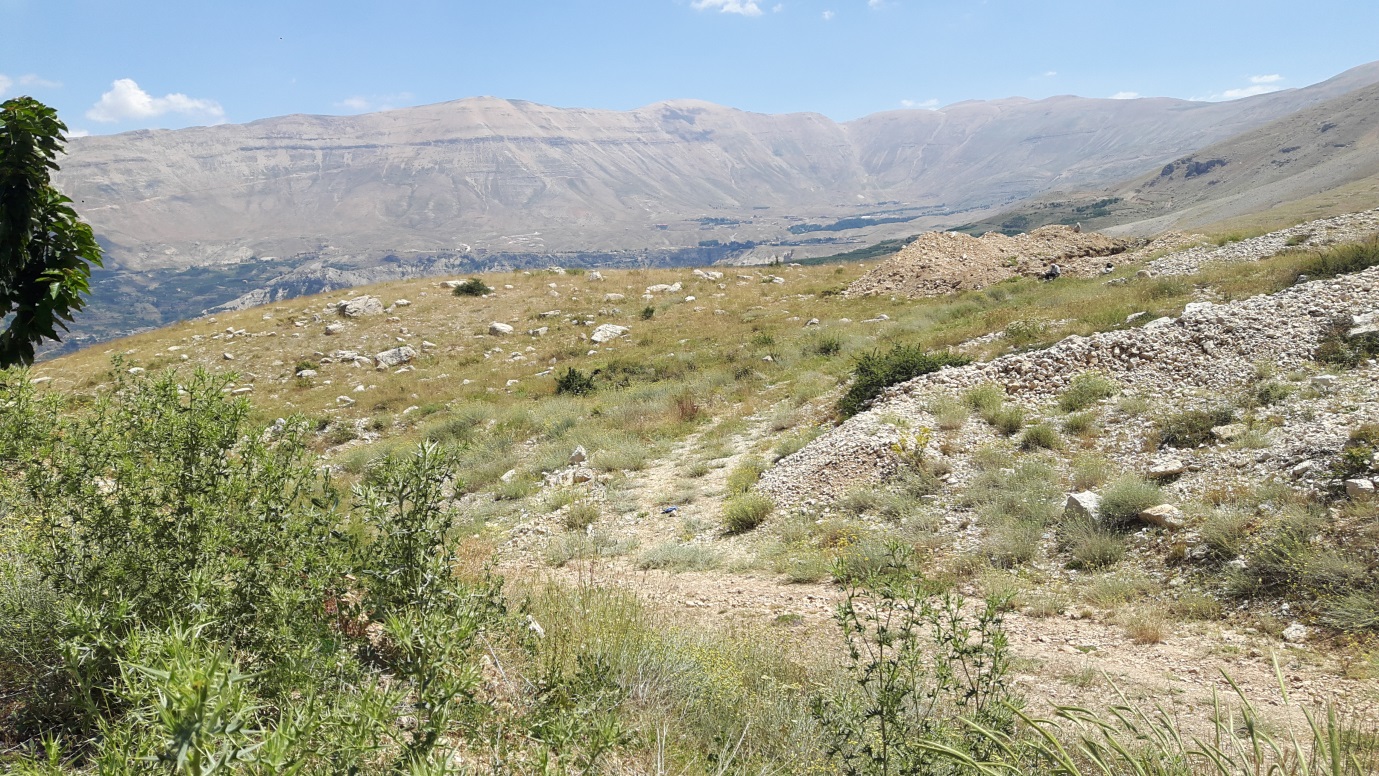 منطقة مشروع بحيرة بقرقاشا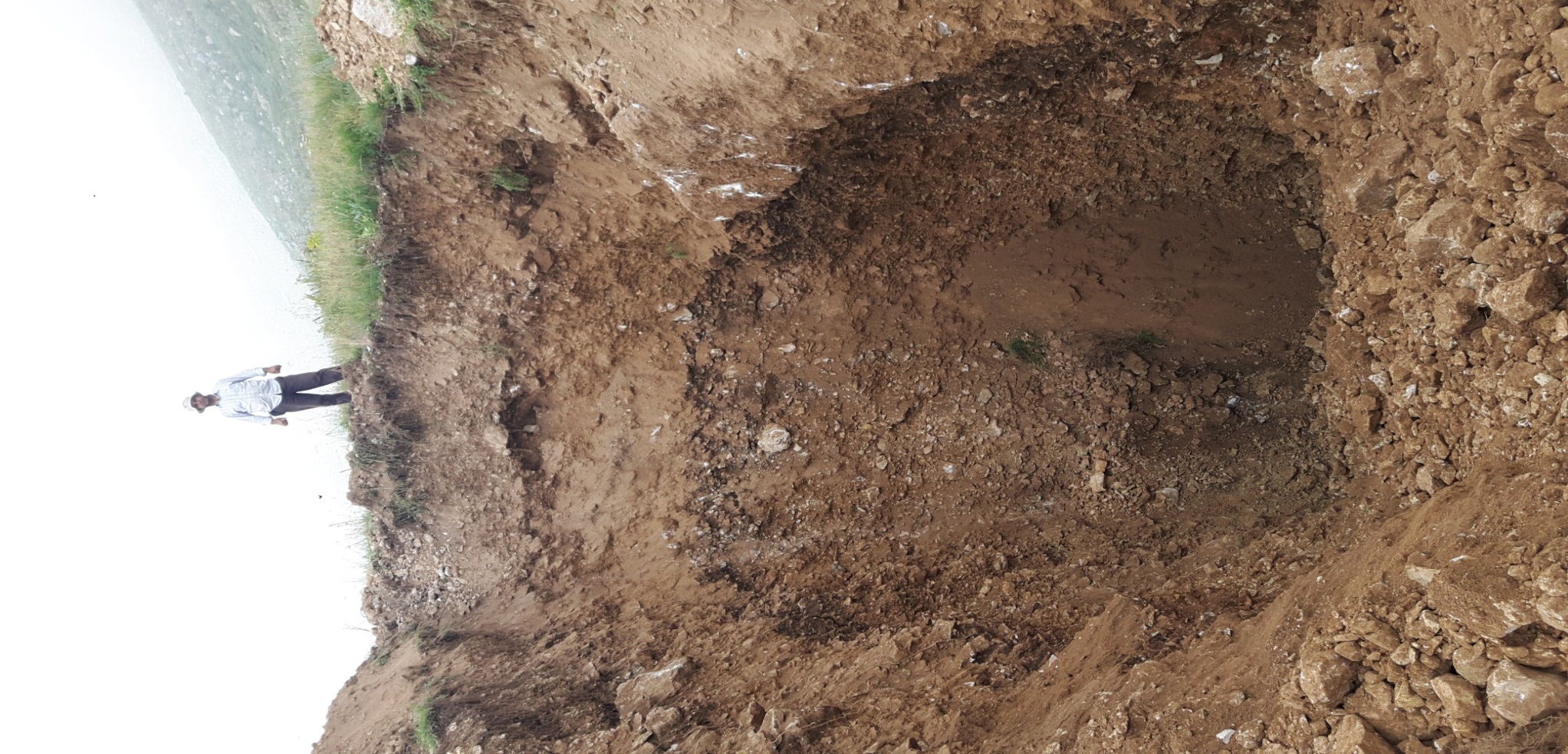 حفرة سبر الأغوار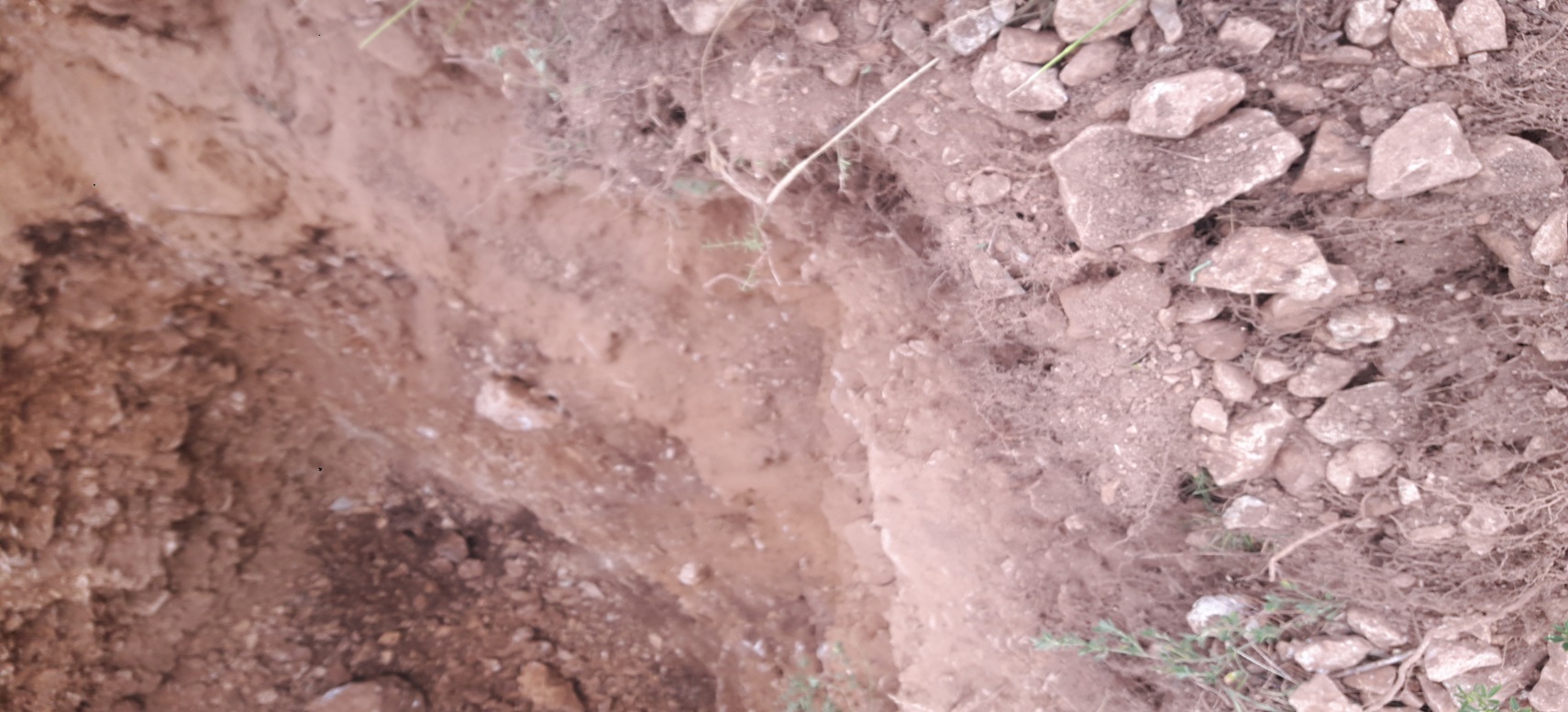 المنطقة السفلى من حفرة سبر الأغوار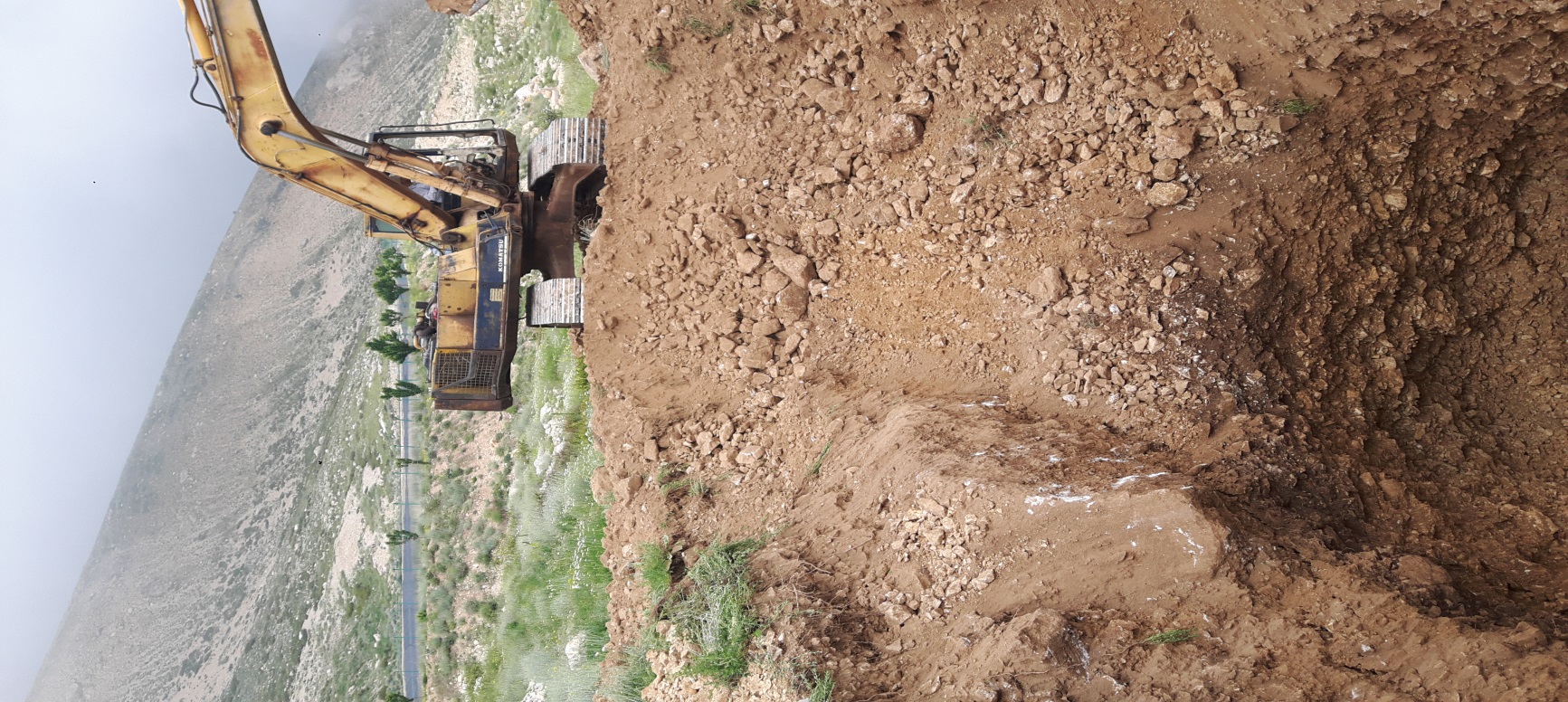 آلة حفر سبر الأغوار من جهة مدخل الحفرة